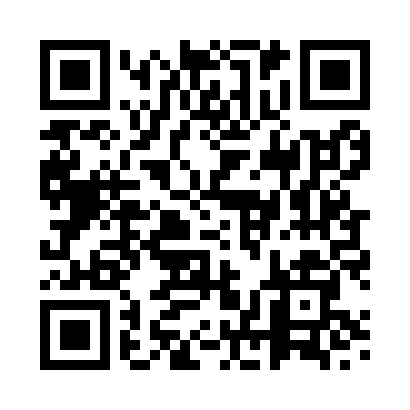 Prayer times for Llangathen, Pembrokeshire, UKMon 1 Jul 2024 - Wed 31 Jul 2024High Latitude Method: Angle Based RulePrayer Calculation Method: Islamic Society of North AmericaAsar Calculation Method: HanafiPrayer times provided by https://www.salahtimes.comDateDayFajrSunriseDhuhrAsrMaghribIsha1Mon3:115:021:206:579:3811:292Tue3:115:031:206:579:3811:293Wed3:125:031:216:579:3811:294Thu3:125:041:216:579:3711:295Fri3:135:051:216:579:3711:296Sat3:135:061:216:569:3611:297Sun3:145:071:216:569:3511:288Mon3:155:081:216:569:3511:289Tue3:155:091:226:569:3411:2810Wed3:165:101:226:559:3311:2711Thu3:165:111:226:559:3211:2712Fri3:175:121:226:549:3111:2713Sat3:185:131:226:549:3111:2614Sun3:185:141:226:539:3011:2615Mon3:195:161:226:539:2911:2516Tue3:195:171:226:529:2711:2517Wed3:205:181:236:529:2611:2418Thu3:215:191:236:519:2511:2419Fri3:215:211:236:519:2411:2320Sat3:225:221:236:509:2311:2321Sun3:235:231:236:499:2211:2222Mon3:245:251:236:499:2011:2123Tue3:245:261:236:489:1911:2124Wed3:255:271:236:479:1711:2025Thu3:265:291:236:469:1611:1926Fri3:265:301:236:459:1511:1827Sat3:275:321:236:449:1311:1828Sun3:285:331:236:449:1211:1729Mon3:295:351:236:439:1011:1630Tue3:295:361:236:429:0811:1531Wed3:305:381:236:419:0711:14